РЕГЛАМЕНТ(код дисциплины 166 000 55 11Я)ЧЕМПИОНАТ московской областиКУБОК МОСКОВСКОЙ ОБЛАСТИпо Ледовым гонкамКУБОК «МАСТЕР-СПОРТ»2022 г.22 – 23 января 2022 гКубок Московской области (1 этап), Кубок «Мастер-Спорт» 1 этапд. Верхнее Мячково Аэродром Мячково, Раменский район, Московская область.29 января 2022 г.ЧЕМПИОНАТ Московской области (1 этап), Кубок «Мастер-Спорт»п. «Калининец», Наро-Фоминский г. О., Московская область.12 – 13 февраля 2022 г.ЧЕМПИОНАТ Московской области (Финал), Кубок Московской области (Финал), Кубок «Мастер-Спорт»д. Верхнее Мячково Аэродром Мячково, Раменский район, Московская область.1. Общие положения.Чемпионат Московской области, Кубок Московской области по ледовым гонкам 2022 года и Кубок «Мастер-Спорт» 2022 (далее Соревнование) проводятся в соответствии с Календарным планом физкультурных мероприятий и спортивных мероприятий Московской области на 2022 год.2. Организатор соревнования.2.1.	Организаторы соревнования:Региональная общественная организация «Федерация автомобильного спорта Московской области»,Общество с ограниченной ответственностью «Мастер-Спорт».Непосредственное проведение соревнования осуществляет главная судейская коллегия, утвержденная Организатором.2.2.	Реквизиты Организатора:Региональная общественная организация «Федерация автомобильного спорта Московской области» - РОО «ФАС МО».140100, Московская об., г. Раменское, ул. Михалевича, дом 131. Тел. +7-985-776-5994, 8-496-4633042, 
ОГРН 1095000007178 / ИНН 5040096178 / КПП 504001001 / ОКПО 66084085  ОКАТО 46248501000 / ОКОГУ 61300 / ОКВЭД 92.62р/с 40703810039010000169 в Центральном филиале АБ «РОССИЯ» г. МоскваБИК 044525220 / к/р 30101810145250000220Исполнительный директор РОО «ФАС МО»: Ромашкин Алексей Владимирович.Общество с ограниченной ответственностью "Мастер-Спорт"141551, Россия, Московская обл., Солнечногорский район, д. Горетовка, д.18в,тел. 8-906-048-06-80, e-mail: info@master-sport.ru	www.master-sport.ruИНН 5044016840 / КПП 504401001 / ОГРН 1035008855661р/с 40702810338150100228 / Банк: ПАО «Сбербанк» / к/с 30101810400000000225БИК 044525225Генеральный директор ООО "Мастер-Спорт" - Тягунов Владимир Алексеевич.Официальный сайт Соревнования: http://www.fasmo.su.3. Нормативные документы.3.1.	Нормативными документами Соревнования являются:Спортивный кодекс РАФ (СК РАФ);Общие принципы организации и проведения Чемпионатов, Первенств и Кубков России (ОП);Правила организации и проведения соревнований по зимним ледовым Гонкам и треку (ПТЛ-022);Классификация и технические требования к автомобилям, участвующих в спортивных соревнованиях 2022 года (КиТТ);Настоящий Регламент.При возможных разночтениях приоритетными считаются последовательно трактовки СК РАФ, ОП, ПТЛ-022 и Настоящего Регламента.4. Дата и место проведения соревнований.4.1.	1 этап - 22 -23 января 2022 г., д. Верхнее Мячково Аэродром Мячково, Раменский район, Московская область.2 этап – 29 января 2022 г., п. «Калининец», Наро-Фоминский г.о., Московская область.3 этап – 12 – 13 февраля 2022 г., д. Верхнее Мячково Аэродром Мячково, Раменский район, Московская область.5. Участники, Водители и команды.5.1.	К участию в соревнованиях допускаются Участники, имеющие Лицензии Участника РАФ и Пилоты, имеющие Лицензию Пилота категории «Д», и «Е», выданные РАФ на 2022 год.5.2.	В Соревновании установлен личный зачет.5.3.	Пилоты, допущенные к участию в соревнованиях, но не обладающие, по мнению Главного судьи (Руководителя гонки), достаточным уровнем подготовки и представляющие опасность для других Пилотов, могут быть отстранены от участия в соревновании.6. Автомобили.6.1.	К участию в Соревновании допускаются автомобили, соответствующие действующим Техническим требованиям, Специальным требованиям к автомобилям, участвующим в ледовых гонках (Приложение 3 РВСТЛ 2021):«1400»: автомобили, подготовленные по требованиям класса «Национальный» - легковые автомобили семейства ВАЗ с приводом на переднюю ось и двигателем с рабочим объемом до 1600см3, подготовленные в соответствии с требованиями Ст.8 Приложения 3А к КиТТ 2021 РАФ, кроме Лада Калина NFR.«1600»: легковые автомобили с приводом на одну ось, имеющие рабочий объем двигателя до 1600 см3 включительно; легковые автомобили, подготовленные по требованиям к автомобилям в соответствии с п. 2.2. Приложения 3А к КиТТ 2021 года.«Свободный»: легковые автомобили, подготовленные по требованиям к автомобилям Д2Н в соответствии со Ст.7 Приложения 3А к КиТТ 2021 года.6.2.	Обязательны к применению шины «Мастер-Спорт»:«1400», «Свободный»: размер 155R14, модель И-398. Шины должны быть ошипованы шипом МСК-2 или К-2 с клеем в количестве 216 штук на одной шине при соблюдении схемы - 12 штук шипов на 10 см. Выступание шипа над поверхностью беговой дорожки протектора – не более 3 мм. Нарезка рисунка, любая дополнительная обработка резины протектора и шипов – не допускается.«1600»: размер 155R14, модель И-398, размер 155R15, модели И-398, И-530. Шины должны быть ошипованы шипом МСК-2 или К-2 с клеем при соблюдении схемы - 20 штук шипов на 10 см длины окружности. Выступание шипа над поверхностью беговой дорожки протектора – не более 3 мм.  Нарезка рисунка, любая дополнительная обработка резины протектора и шипов –  не допускается.6.3.	Количество шин у каждого участника на этапе – без ограничений.7. Заявки на участие в соревнованиях.7.1.	Предварительные заявки на участие в Соревновании подаются в адрес Организатора не позднее 3-х дней, предшествующих дате проведения этапа:РОО «Федерация автомобильного спорта Московской области», тел. 8-985-776-59-94, e-mail: sportmo@mail.ruООО «Мастер-Спорт». тел. 8-906-048-06-80,  e-mail: info@master-sport.ru.7.2.	Заявки в личном зачёте принимаются в установленной РАФ форме.7.3.	Размер заявочного взноса личного участия составляет 5000 рублей.7.4.	При подаче заявки на Административной проверке (при регистрации в день соревнования) стартовый взнос увеличивается на 1000 рублей.8. Административные и технические проверки. Собрание Пилотов и Участников.8.1.	Административные, технические проверки проводятся на трассе в соответствии с расписанием.8.2.	Проводится собрание, на котором Пилоты и Участники информируются об определенных особенностях проводимого состязания, с уточнением системы зачета, стартовой процедуры, выезда и заезда в парк-стоянку, зон, где разрешается проводить работы на автомобилях и значения используемых сигнальных флагов. Присутствие Участников на собрании обязательно.9. Условия проведения соревнований. Расписание. Определение результатов.9.1.	Соревнования проводятся по различным системам зачёта, в зависимости от числа участников, о чем будет сообщено на собрании участников. При малом количестве участников классы (менее 5-ти участников в классе) могут объединяться в зачётные группы.9.2.	Расписание:8:00 – 10:00 - Административные проверки, мед. осмотр, техническая инспекция;10:00 -10:20 – Собрание (инструктаж)участников, открытие соревнований;10:30 – 12:30 - Тренировки и квалификационные заезды;13:00 – 15:20 – Зачётные заезды по дисциплинам;15:20 – 16:00 – Заключительная ТИ;16:10 – 16:20 - Церемонию награждения, окончание соревнований.9.3.	Результаты личного зачета Чемпионата МО, Кубка МО и Кубка «Мастер-Спорт» по ледовым гонкам определяются по наибольшей сумме очков, полученных спортсменом.9.4.	При равенстве очков у спортсменов в личном зачете победителем будет считаться, Пилот, показавший лучший результат в последнем заезде, далее - по лучшему результату квалификации на этапе, далее – на этапах.10. Награждение.10.1.	Производится награждение за первые 3 места в классе: - медалями и дипломами, кубками.11. Реклама и коммерческие отношения.11.1.	Автомобили, участвующие в официальных заездах, должны нести рекламу Организатора на специально оговоренных местах.Организационный комитет соревнований.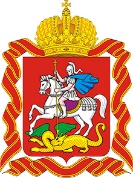 Министерство физической культуры и спорта Московской областиФедерация автомобильного спорта Московской областиООО «Мастер спорт»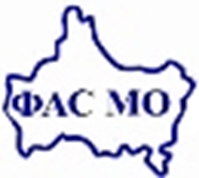 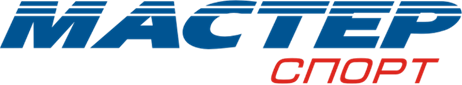 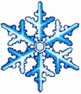 «СОГЛАСОВАНО»«УТВЕРЖДАЮ» Генеральный директорООО «Мастер-Спорт»Президент РОО «ФАС МО»____________ Тягунов В.А._____________ 2022 г.________ Стрельченко В.В.____________ 2022 г.